TEDEN OD 10.1. DO 14.1. TJA 2     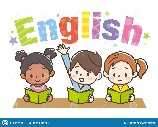 Hello, children. How are you? Are you ok? Wonderful? Great? We miss you. Z otroci se intenzivno pripravljamo na ocenjevanje in ponavljamo. Smo pa tudi že spoznali novo snov. ZAPIS V ZVEZEK IN ILUSTRACIJAFURNITURE (POHIŠTVO)NAPIŠI NASLOV V ZVEZEK: THIS IS THE WAY WE GO TO BED in prisluhni pesmiciPESMICA: https://www.youtube.com/watch?v=v1YjJmMvnOwNato ilustriraj to pesmico, kaj počne mini možakar. Pesmico lahko poslušaš večkrat, zaplešeš in zapoješ. Ponavljanje pred ustnim ocenjevanjemPosredujem vzorčni primer preverjanja, na kakšen način ocenjujemo znanje. ZAPIŠI ŠTEVILA PO NAREKU:OŠTEVILČI SLIČICE V PRAVILNEM VRSTNEM REDU. PO NAREKU UČITELJICE USTREZNO ŠTEVILKO VPIŠI V KROG NAD SLIČICO: NARIŠI PO NAVODILU UČITELJICE: KAKŠNO VREME JE DANES? SE SPOMNIŠ PESMICE, KI JO TAKO RADI POJETE. GOVORI O VREMENU. PRISLUHNI JI IN V SPODNJA OKENCA NARIŠI USTREZEN VREMENSKI ZNAK:  OBKROŽI SLIČICE HRANE, KI JO SLIŠIŠ.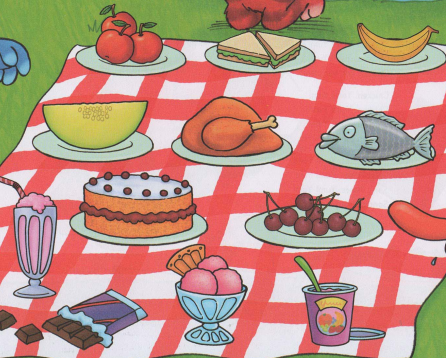   POBARVAJ SLIČICE PO NAREKU UČITELJICE.LIVING ROOM                           KITCHEN(DNEVNA SOBA)                         (KUHINJA)BATHROOM                              BEDROOM(KOPALNICA)                           (SPALNICA)Za vsak prostor nariši najmanj 4 stvari, ki jih imaš doma. 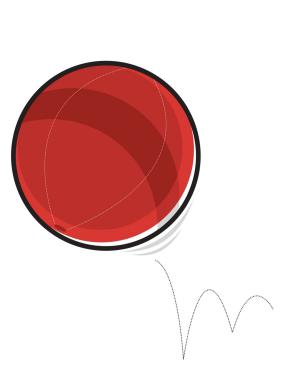 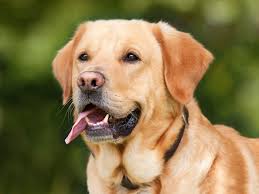 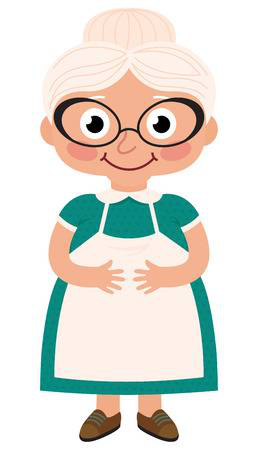 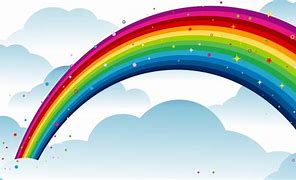 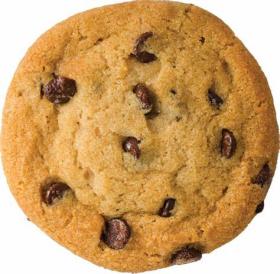 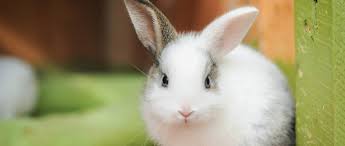 1.2.3.4.5.6.1.2.3.4.5.6.1.  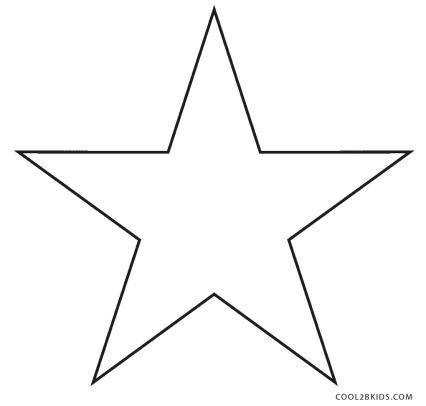 2.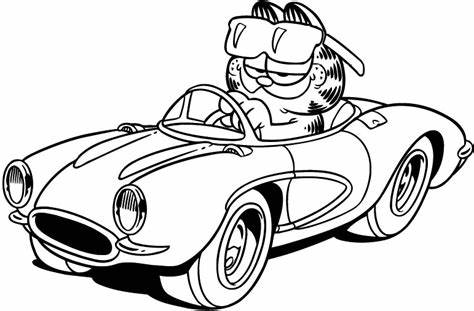 3.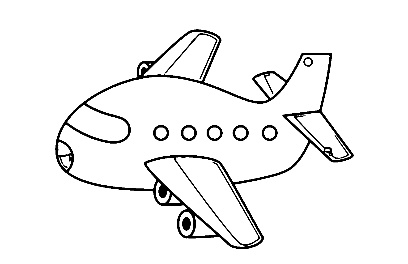 4.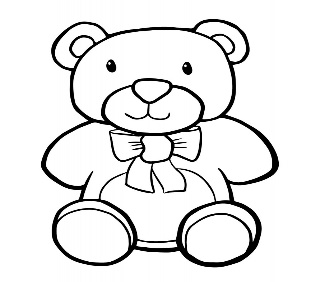 